        С целью привлечения внимания общественности к проблемам людей пожилого возраста, улучшения качества жизни людей преклонного возраста, повышения социальной активности, формирования востребованности, администрация Мариинско-Посадского района п о с т а н о в л я е т:    1. Провести на территории Мариинско-Посадского района Чувашской Республики:         1.1 День пожилого человека 01 октября 2018 года.         1.2 Месячник «Честь и хвала старшему поколению!» с 20 сентября по 28 октября 2018 г.         2. Утвердить:        2.1 План мероприятий по проведению месячника «Честь и хвала старшему поколению!» в Мариинско-Посадском районе Чувашской Республики с 20 сентября по 28 октября 2018 года (приложение №1).         2.2 Состав организационного комитета по проведению ежегодного районного месячника «Честь и хвала старшему поколению!» и распределение обязанностей среди членов оргкомитета (приложение №2).        3. Контроль за исполнением настоящего постановления возложить на заместителя главы администрации - начальника отдела культуры и социального развития администрации Мариинско-Посадского района Матюшову Е.В.        4. Настоящее постановление вступает в силу со дня его подписания и подлежит официальному опубликованию.Глава администрации Мариинско-Посадского района                                                                 А.А.МясниковПриложение№ 1 к постановлению администрации Мариинско-Посадского района	от «      »	№	План мероприятий по проведению месячника  «Честь и хвала старшему поколению»в Мариинско-Посадском районе с 20 сентября – 20 октября  2018 годаПриложениек постановлению администрацииМариинско-Посадского района от «    »                         №СОСТАВорганизационного комитета по подготовке и проведению ежегодного районного месячника «Честь и хвала старшему поколению!» в 2018 годуЧёваш  РеспубликинС.нт.рвёрри район.н администраций. Й Ы Ш Ё Н У№С.нт.рвёрри  хули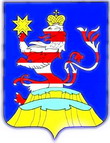 Чувашская  РеспубликаАдминистрацияМариинско-Посадского районаП О С Т А Н О В Л Е Н И Е	12.09.2018 	№ 645г. Мариинский  ПосадО проведении ежегодного районного месячника «Честь и хвала старшему поколению!» и Дня пожилых людей в Мариинско-Посадском районе в 2018 году№ п/пНаименование мероприятийСроки Место проведенияОтветственные(по согласованию)1.Торжественное открытие  месячника «Честь и хвала старшему поколению». Районный этап конкурса вокально-хоровых коллективов пенсионеров России«ПОЕДИНКИ ХОРОВ»20 сентября10.00Районный Дом культуры и туризмаРакова Р.Н.-председатель районного отделения Союза пенсионеров России» Мариинско-Посадского района.Емельянова Н.П.-Директор МАУК Централизованной  клубной системы2.Организация экскурсий по историческим и святым местам республики и районаСентябрь-октябрьТарасова Н.Н.-директор БУ «Мариинско-Посадский центр социального обслуживания населения» Министерства труда и социальной защиты Чувашской Республикипредседатели местного отделения СПР Мариинско-Посадского района3. Акция «Пожилым заботу и внимание».Сентябрь-октябрьЛьвова О.И.-начальник ОСЗН Мариинско-Посадского района КУ «Центр предоставления мер соцподдержки» Министерства труда и социальной защиты Чувашской Республики,Тарасова Н.Н.-директор БУ «Мариинско-Посадский центр социального обслуживания населения» Министерства труда и социальной защиты Чувашской РеспубликиКамбулова Д.М. – ведущий специалист-эксперт по делам молодежи отдела образования и молодежной политики администрации района4.Проведение спортивных соревнований в поселенияхСентябрь-октябрьВ поселениях,ФСК «Мариинский»Председатели местных отделений СПР поселений Мариинско-Посадского района.5.Консультативные встречи ведущих специалистов здравоохранения с пенсионерамиЕженедель-ноЕзюкова В.В. –  главный врач УЗ «Мариинско-Посадская центральная районная больница» Мариинско-Посадского района6.Работа общественной приемной местного отделения «СПР»2 вторник месяцаОПФ по Мариинско-Посадскому районуРакова Р.Н.-председатель районного отделения СПР Мариинско-Посадского района,Маренина М.К.-зам. начальника УПФР-руководитель клиентской службы в  Мариинско-Посадском районе 7.«Уроки бабушек и дедушек» Сентябрь-октябрьВ образовательных учрежденияхАрсентьева С.В. – начальник отдела образования и молодежной политики администрации Мариинско-Посадского района,Ракова Р.Н.-председатель районного отделения СПР Мариинско-Посадского района,Директораобразовательных учреждений Мариинско-Посадкого района.8.Встречи с пенсионерами  совместно со специалистами ПФРСентябрь-октябрьПо графикуМаренина М.К.-зам. начальника УПФР-руководитель клиентской службы в  Мариинско-Посадском районе Ракова Р.Н.-председатель районного отделения СПР Мариинско-Посадского района9. Участие в информационном Дне района 17 октябряРакова Р.Н.-председатель районного отделения СПР Мариинско-Посадского района10.Акция « Посадим дерево с внуком и сохраним его»Сентябрь-октябрьАрсентьева С.В. – начальник отдела образования и молодежной политики администрации Мариинско-Посадского района,главы администраций городской и сельских поселений Мариинско-Посадского района,Директораобщеобразовательных учреждений Мариинско-Посадкого района,Директора «ЦКС», «ЦБС», заведующие ЦСДК,СДКМариинско-Посадского района.11.Благотворительная акция по бытовому обслуживанию пенсионеров29 сентябряОтдел экономики и имущественных отношений администрации Мариинско-Посадского района, парикмахерские, глава администрации Мариинско-Посадского городского поселения12.Конкурс баннеров, посвященный работникам,  находящимся на заслуженном отдыхе, созданных на сайтах организаций и учрежденийк 15 октябряРуководители  организаций, учреждений и предприятий Мариинско-Посадского района,13.Освещение хода месячника в районной газете «Наше слово» и сайтах сельских поселений и района Сентябрь-октябрьВасильев И.Л .-главный редактор  районной газеты «Наше слово», Иванов А.П.-и.о. начальника отдела информатизации администрации Мариинско-Посадского районаРакова Р.Н.-председатель районного отделения                                                                                                                        СПР Мариинско-Посадского района.14.Публикация поздравлений в  СМИ в  честь Дня пожилых людей. С 28  сентябряРуководители  организаций, учреждений и предприятий Мариинско-Посадского района,Васильев И.Л.-главный редактор  районной газеты «Наше слово».17.Встречи с представителями старшего поколения в трудовых коллективах, организациях, учебных заведениях.28 сентября – 1 октябряРуководители  организаций, учреждений и предприятий Мариинско-Посадского района.18.Акция «Цветы ветеранам». Посещение  людей преклонного возраста, больных на дому,  поздравления с Днём пожилых людей. В течение месяцаВыезд на местоРуководители организаций, учреждений и предприятий Мариинско-Посадского района,главы администраций городской и сельских поселений Мариинско-Посадского района,Директораобщеобразовательных учреждений Мариинско-Посадкого района,Директора «ЦКС», ЦБС», заведующие ЦСДК,СДКМариинско-Посадского района.19.Участие в обследовании жилищно-бытовых условий неработающих пенсионеровВ течение месяцаВыезд на местоЛьвова О.И.-начальник ОСЗН Мариинско-Посадского района КУ «Центр предоставления мер соцподдержки» Минтруда ЧР,Тарасова Н.Н.-директор БУ «Мариинско-Посадский центр социального обслуживания населения» Министерства труда и социальной защиты Чувашской Республики20Проведение классных часов с приглашением пенсионеров во всех общеобразовательных учреждениях «Береги здоровье смолоду»25-28 сентябряОбщеобразовательные учрежденияАрсентьева С.В, начальник отдела образования и молодежной политики Мариинско-Посадского районаДиректора ОУ Мариинско-Посадского районаПредседатели местных отделений СПР  сельских поселений21Проведение мероприятий, посвященных  Дню пожилых людей28 сентября по 1 октябряУчреждения культурыДиректора «ЦКС», «ЦБС», заведующие ЦСДК,СДК Мариинско-Посадского районаРакова Р.Н.-председатель районного отделения СПР Мариинско-Посадского района,главы администраций городского и сельских поселений Мариинско-Посадского района.22Праздник, посвященный Международному Дню пожилых людей  «Возраст-это не беда, была бы молода душа!»01 октябряМариинско-Посадский РДКНачало в 11 час.Емельянова Н.П.Директор МАУК «Центральная клубная система»Ракова Р.Н.-председатель районного отделения СПР Мариинско-Посадского района22.Организация выставки «Самый удачный сезон»: конкурс овощных и цветочных композиции01 октябряУчреждения культурыМБУК «Районный краеведческий музей», Члены районного совета Союза пенсионеров Мариинско-Посадского района,Директора, заведующие ЦСДК,СДК,СК,23.Участие пенсионеров на мероприятиях, посвященных Дню учителя  05 октябряУчебные заведенияАрсентьева С.В. – начальник отдела образования и молодежной политики администрации Мариинско-Посадского района25.Круглый стол  руководителей общественных организаций с представителями администрации района и депутатами11 октябряАкт.зал администрации районаВеденеева М.М. –  управляющий делами, начальник орготдела Мариинско-Посадского районаРакова Р.Н. - председатель районного отделения СПР Мариинско-Посадского района26.Районное соревнование по пионерболу и теннису. Закрытие месячника.   20 октябряФСК «Мариинский»Семенов О.А., директор ФСК «Мариинский», Ракова Р.Н.-председатель районного отделения СПР Мариинско-Посадского районаМясников А.А-Глава администрации Мариинско-Посадского района (председатель)Матюшова Е.В.-заместитель главы администрации района, начальник отдела культуры и социального развития (заместитель председателя)Веденеева М.М.-  начальника отдела организационной работы администрации района, председатель женсовета района.Ракова Р.Н.        председатель районного отделения ООО «Союз пенсионеров России» (зам. председателя)Перлов А.А.-начальник отдела МВД РФ по Мариинско-Посадскому   району (по согласованию)Емельянова Н.П.Хамидуллина Т.А.Мизгирева Л.В.---Директор  МАУК «ЦКС» Мариинско-Посадского районаДиректор МБУК  «ЦБС» Мариинско-Посадского районаДиректор  МБУК «Районный краеведческий музей» Мариинско-Посадского района Чувашской РеспубликиЕзюкова В.В.-Главный врач БУ «Мариинско-Посадская ЦРБ им. Н.А. Геркена Министерства здравоохранения  Чувашской Республики» (по согласованию)Арсентьева С.В.-начальник отдела образования и молодежной политики администрации районаВасильев И.Л.  -главный редактор районной газеты «Наше слово» (по согласованию)Федорова Л.И. -председатель районного совета ветеранов войны и труда (по согласованию)Львова О.И.-начальник отдела социальной защиты населения Министерства труда Чувашской Республики по Мариинско-Посадскому району (по согласованию)Маренина М.К.-руководитель Отделения Пенсионного фонда Российской Федерации по Мариинско-Посадскому району (по согласованию)Лукоянова Т.В.-председатель координационного совета организаций профсоюзов Мариинско-Посадского района (по согласованию)Тарасова Н.Н.-директор БУ «Мариинско-Посадский Цент социального обслуживания населения» Министерства труда и социальной защиты Чувашской Республики(по согласованию).